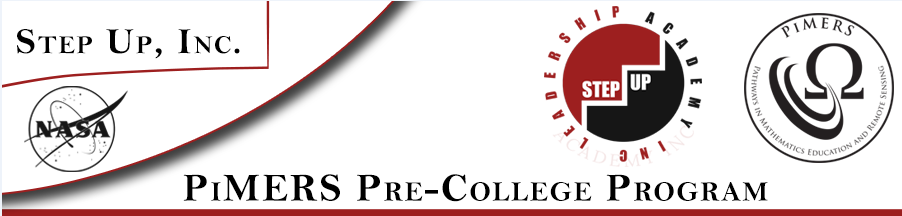 PiMERS Pre-College Summer Program OpeningDixon-Patterson Hall Room 229Date: July 16, 2018Agenda10:00 amWelcome	Dr. Roger Hathaway	PiMERS Education CoordinatorPurpose	Dr. Linda Hayden	Principal Investigator for PiMERSSummer Schedule & Program	Mrs. Dana PooleIntroductions	Staff and Forms12:00 noonLunch/Seminar	Dixon Hall Lab1:00 pm – 3:00 pmIntroduction to Website Building 	Dr. Jerome Mitchell and Mrs. Dana PoolePROGRAM STAFFPrincipal Investigator:	Dr. Linda Hayden, Principal InvestigatorProgram Coordinator:	Dr. Roger Hathaway, Education Coordinator Trainers:	Mrs. Dana Poole, Mrs. Angela Richardson, and Mrs. Dana ChandlerAviation Training: 	Mr. Orestes Gooden, Aviation ScienceMath/Robotics Facilitators:	Mrs. Dana Poole, Ms. Steffi WalthallAdministrative Assistant:	Mr. Joal Hathaway, Ms. Shatoya Estime